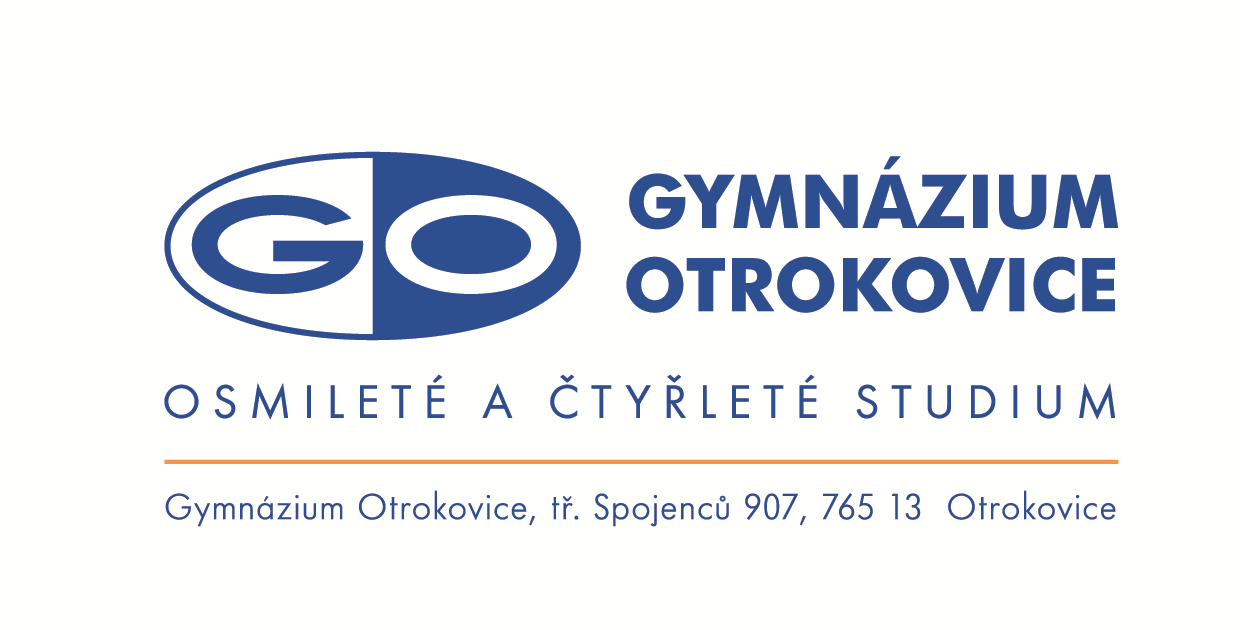 Otrokovice 11. 7. 2017OBJEDNÁVKA ZHOTOVENÍ NÁBYTKOVÝCH KOMPONENTŮ A OPRAV NÁBYTKUObjednatel:	Gymnázium Otrokovice, zastoupené Mgr. Ivem Kramářem, ředitelem školy		IČO: 61716693Dodavatel:	Milan Matuška – truhlářství		Rymice 188		Datum narození: 1965		IČO: 69732205		DIČ: CZ6508180052Objednatel a dodavatel se dohodli na tom, že dodavatel: zhotoví a nainstaluje nábytkové komponenty:Sestava skříníFyzikální pracovní stůlStolová sestavaopraví poškozené části stávajícího nábytku dle osobního jednání ve škole. Zhotovení a instalace nábytkových komponentů proběhne v srpnu 2017, opravy proběhnou v podzimních měsících 2017Celková hodnota zakázky činí max. 95 000 Kč vč. DPH.Objednavatel poskytne dodavateli zálohu ve výši 40 000 Kč na pořízení materiálu.…………………………………………….Mgr. Ivo Kramář, ředitel školyVyjádření dodavatele:akceptuji objednávku v plném rozsahupotvrzuji dodání v měsících srpnu 2017; opravy v podzimních měsících 2017úhrada faktur:	40 000 Kč – zálohová faktura30 000 Kč – faktura v září 2017 po nainstalování nábytkových komponentůdoplatek – po provedení objednaných oprav        …………………………………………….        Dodavatel